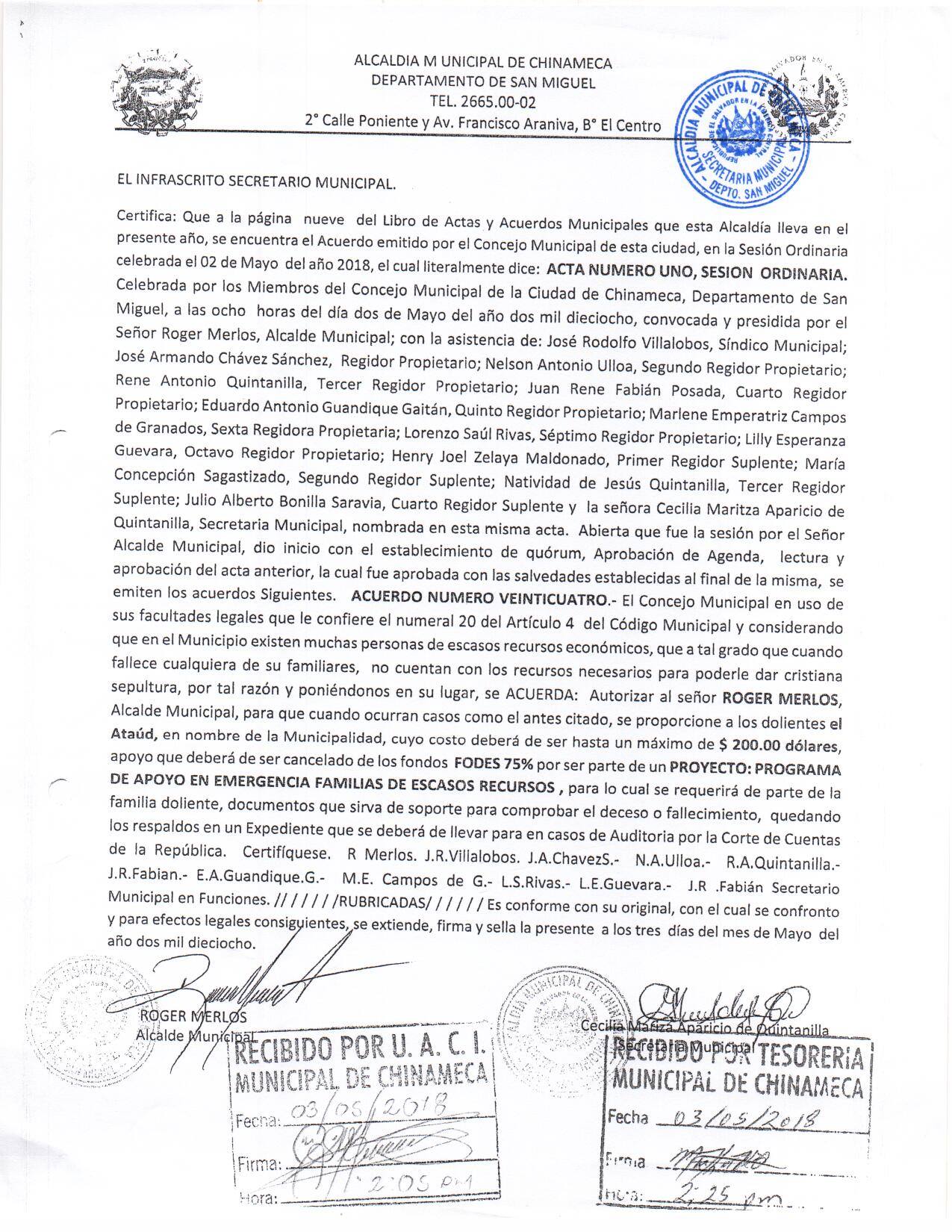 SUBSIDIOS DE GASTOS FUNERARIOS:	Este subsidio se brinda desde mayo del año 2015 hasta la fecha, a personas de escasos recursos económicos, en momentos de perdida de un ser querido; subsidio brindado en el área urbana y rural de nuestro municipio.Y para cualquier efecto que pueda surtir la presente, se extiende a los cinco del mes de julio de dos mil dieciocho.Lic. Alfonso Josué Moraga FuentesOficial de Información.N°SUBSIDIO DE GASTOS FUNERARIOS.1Ataúd2Pan Dulce3Café4Azúcar5Canopes (de diferentes tamaños y la cantidad necesaria6Sillas plásticas (la cantidad que soliciten)